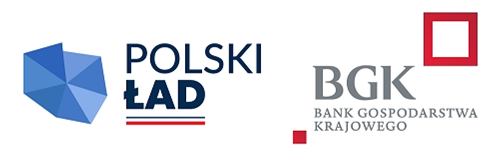                                                                                                                                           Mikołajki Pomorskie, 2024-05-29Strona internetowa prowadzonego postępowaniahttps://platformazakupowa.pl/pn/mikolajkipomorskieDot. postepowania prowadzonego w  trybie podstawowym  przewidzianym  art. 275 pkt 1ustawy z dnia 11 września 2019r. Prawo zamówień publicznych ( Dz.U. z 2023r. poz.  1605),   pn :  ,„Remont oczyszczalni ścieków w m. Mikołajki Pomorskie”                                                                 Znak sprawy: ZP.271.6.2024.BP                             INFORMACJA O WYBORZE NAJKORZYSTNIEJSZEJ OFERTYNa podstawie art. 253 ust. 1 ustawy z dnia 11 września 2019r.  ( Dz.U. z 2023r. poz.1605 z późn.zm.) Zamawiający informuje, jak poniżej:Zamawiający wybrał jako najkorzystniejszą  ofertę Wykonawcy: MELBUD SA, ul. Składowa  4, 86-300 GrudziądzCena ofertowa brutto  2 775 553,17 zł.Okres gwarancji i rękojmi  5 latUzasadnienie wyboru: Oferta spełnia wszystkie wymagania SWZ i otrzymała maksymalną liczbę  punktów w oparciu o kryteria oceny ofert   zastosowane w  prowadzonym postępowaniu. W postępowaniu złożono następujące oferty i przyznano następującą punktację:Zamawiający informuje, że  na podstawie art. 226 ust. 1 pkt 12) ustawy Pzp odrzuca ofertę nr 1 Wykonawcy : Ekowater-Operator Sp. z o.o. z siedzibą w Toruniu przy ul. Płaskiej 32-34, 87-100 Toruń, -Lider KonsorcjumEkowater Sp. z o.o. z siedzibą w Warszawie, Al. Jana Chrystiana Szucha 3/2, 00-580 Warszawa- Partner Konsorcjum , oraz  ofertę  nr 4 Wykonawcy :Newater Sp. z o.o., Sp. Komandytowa- Lider Konsorcjum, Al. Grunwaldzka 186, 80-266 Gdańsk,Firma Ogólnobudowlana MAS-BUD Sp. z o.o.-Partner KonsorcjumUl. Brylantowa 11F, 52-214 WrocławUzasadnienie prawne:Zgodnie z art. 226 ust. 1 pkt 12) ustawy Prawo zamówień publicznych ,zgodnie z językową wykładnią wskazanego przepisu.Uzasadnienie faktyczne:Zamawiający pismem z dnia 17.04.2024r.  na mocy art. 307 ust. 2 ustawy Prawo zamówień publicznych zwrócił  się do Wykonawców : Ekowater-Operator Sp. z o.o. z siedzibą w Toruniu przy ul. Płaskiej 32-34, 87-100 Toruń, -Lider KonsorcjumEkowater Sp. z o.o. z siedzibą w Warszawie, Al. Jana Chrystiana Szucha 3/2, 00-580 Warszawa- Partner Konsorcjum oraz Newater Sp. z o.o., Sp. Komandytowa- Lider Konsorcjum, Al. Grunwaldzka 186, 80-266 Gdańsk,Firma Ogólnobudowlana MAS-BUD Sp. z o.o.-Partner KonsorcjumUl. Brylantowa 11F, 52-214 Wrocław,  z wnioskiem o przedłużenie terminu związania ofertą o kolejnych 30 dni wraz z jednoczesnym przedłużeniem ważności lub wniesieniem nowego wadium. Wystosowane przez Zamawiającego pismo zawierało pouczenie, że brak zgody na jego wniosek i niezłożenie pisemnego oświadczenia o przedłużeniu terminu związania ofertą skutkować będzie  jej odrzuceniem  zgodnie z art. 12 ust. 1 pkt 12 ustawy Pzp. Do upływu pierwotnego terminu związania  ofertą tj. do dnia 24.04.2024r.Wykonawcy nie odpowiedzieli na  wezwanie Zamawiającego, zatem milczenie Wykonawcy zostało uznane jako brak zgody na przedłużenie terminu związania ofertą i uzasadniało zastosowanie art. 226 ust. 1 pkt 12 jako podstawy odrzucenia złożonej oferty.Środki ochrony prawnej:Informacje dotyczące środków ochrony prawnej znajdują się w Specyfikacji Warunków Zamówienia oraz w Dziale IX ustawy Prawa zamówień publicznych „Środki ochrony prawnej” art. od 505 do 590.                                                                                                            Zatwierdził:                                                                                                Wójt Gminy Mikołajki Pomorskie                                                                                                     Maria Pałkowska-Rybicka-Nr ofertyNazwa i adres wykonawcy Punktacja w kryterium „cena”Punktacja w kryterium „Okres gwarancji i rękojmi”Punktacja w kryterium „Okres gwarancji i rękojmi”Łączna punktacja1.Ekowater-Operator Sp. z o.o. z siedzibą w Toruniu przy ul. Płaskiej 32-34, 87-100 Toruń, -Lider KonsorcjumEkowater Sp. z o.o. z siedzibą w Warszawie, Al. Jana Chrystiana Szucha 3/2, 00-580 Warszawa- Partner KonsorcjumOferta odrzuconaOferta odrzuconaOferta odrzuconaOferta odrzucona2.MELBUD SA, ul. Składowa 486-300  Grudziądz   60,0040401003.Bartex Sp. z o.o. Łążyn 46, 87-123 Dobrzejewice  56,194096,1996,194.Newater Sp. z o.o., Sp. Komandytowa-Lider Konsorcjum, Al. Grunwaldzka 186, 80-266 Gdańsk,Firma Ogólnobudowlana MAS-BUD Sp. z o.o.-Partner KonsorcjumUl. Brylantowa 11F, 52-214 WrocławOferta odrzucona Oferta odrzucona Oferta odrzucona Oferta odrzucona 